REGULAMIN NABORU WNIOSKÓWdla przedsięwzięć w zakresie wsparcia infrastruktury do ładowania pojazdów elektrycznycho dofinansowanie przedsięwzięć ze środków 	Narodowego Funduszu Ochrony Środowiska i Gospodarki Wodnej w ramach programu priorytetowegoWsparcie infrastruktury do ładowania pojazdów elektrycznych i  infrastruktury do tankowania wodoru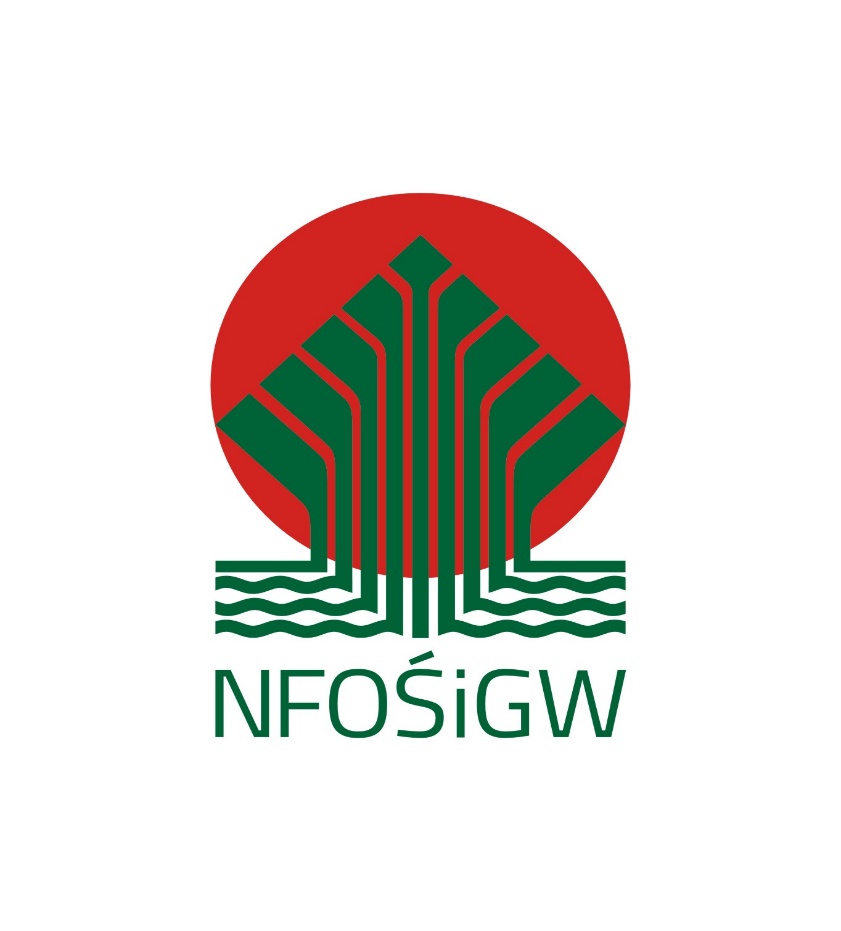 Warszawa, listopad 2021 r.Rozdział IPostanowienia ogólne§ 1Regulamin naboru wniosków zwany dalej „Regulaminem”, stosuje się do wniosków 
o dofinansowanie (zwanych dalej także „wnioskami”), złożonych w naborze ciągłym, (dalej „nabór”), w ramach programu priorytetowego „Wsparcie infrastruktury do ładowania pojazdów elektrycznych i  infrastruktury do tankowania wodoru”, zwanego dalej „programem priorytetowym”.Regulamin określa sposób rozpatrywania wniosków od momentu nadania wniosku przez Wnioskodawcę z wykorzystaniem platformy Generator Wniosków o Dofinansowanie (dalej „GWD”) http://gwd.nfosigw.gov.pl do Narodowego Funduszu Ochrony Środowiska i Gospodarki Wodnej, zwanego dalej „NFOŚiGW”, do momentu zawarcia umowy o dofinansowanie.Formy i warunki udzielania dofinansowania oraz szczegółowe kryteria wyboru przedsięwzięć określa program priorytetowy. Rozdział IISkładanie wniosków§ 2Nabór I wniosków odbywa się na podstawie ogłoszenia o naborze publikowanego na stronie www.nfosigw.gov.pl.Wnioski dotacyjne należy składać na formularzach, właściwych dla danego naboru w ramach programu priorytetowego.Formularze wniosków wraz z instrukcją ich wypełniania dostępne są w GWD, po utworzeniu konta i zalogowaniu, na stronie internetowej NFOŚiGW, pod adresem http://gwd.nfosigw.gov.pl, po wybraniu odpowiedniego programu priorytetowego.Wniosek składa się wyłącznie w wersji elektronicznej przez GWD, przy użyciu podpisu elektronicznego, który wywołuje skutki prawne równoważne podpisowi własnoręcznemu (dalej „podpis kwalifikowany)”).Wniosek składa się w terminach wskazanych w ogłoszeniu o naborze. O zachowaniu terminu złożenia wniosku decyduje data jego nadania przez Wnioskodawcę z wykorzystaniem GWD na skrzynkę podawczą NFOŚiGW znajdującą się na elektronicznej Platformie Usług Administracji Publicznej (ePUAP),W przypadku wyczerpania alokacji środków przed terminem zakończenia naboru wniosków na stronie internetowej NFOŚiGW zostanie umieszczona informacja o braku możliwości składania wniosków.Wniosek złożony poza ogłoszonym terminem naboru zostaje odrzucony, o czym wnioskodawca jest informowany w formie pisemnej lub elektronicznej - za pośrednictwem poczty elektronicznej (na adres e-mail wskazany we wniosku o dofinansowanie). W ramach danego naboru wnioskodawca może złożyć tylko jeden wniosek o dofinansowanie tego samego przedsięwzięcia, w ramach tej samej formy dofinansowania. W przypadku złożenia  więcej niż jednego wniosku na to samo przedsięwzięcie, rozpatrzeniu podlega tylko pierwszy wniosek (decyduje kolejność wpływu).Odrzucenie wniosku na etapie oceny według kryteriów dostępu oraz na etapie kryteriów jakościowych nie stanowi przeszkody do ubiegania się o dofinansowanie przedsięwzięcia w ramach tego samego naboru na podstawie nowo składanego wniosku. Rozdział IIIEtapy rozpatrywania wniosku§ 3Na poszczególne etapy rozpatrywania wniosku przewiduje się następującą liczbę dni roboczych NFOŚiGW:rejestrowanie wniosku – do 3 dni od daty  nadania wniosku  przez Wnioskodawcę w GWD;ocena wniosku wg kryteriów dostępu – do 3 dni od daty rejestracji wniosku; uzupełnienie przez wnioskodawcę brakujących informacji i/lub dokumentów, wymaganych na etapie oceny wg kryteriów dostępu – do 5 dni od dnia otrzymania wezwania przez wnioskodawcę;ponowna ocena wniosku wg kryteriów dostępu – do 3 dni od daty rejestracji skorygowanego wniosku;ocena wniosku wg kryteriów jakościowych - do 17 dni od dnia zakończenia oceny wg kryteriów dostępu; uzupełnienie przez wnioskodawcę brakujących informacji i/lub dokumentów, wymaganych na etapie oceny wg kryteriów jakościowych – do 7 dni od dnia otrzymania wezwania przez wnioskodawcę;negocjacje warunków umowy – do 20 dni od daty zakończenia oceny wg kryteriów jakościowych dopuszczających; uchwała o dofinansowaniu przedsięwzięcia:do 13 dni (gdy kwota dofinansowania nie przekracza równowartości 500 tys. euro)  od daty zakończenia negocjacji, lub do 43 dni (gdy kwota dofinansowania w postaci dotacji przekracza równowartość 500 tys. euro) od daty zakończenia negocjacji – termin wydłużony z uwagi na konieczność zatwierdzenia wniosku Zarządu o dofinansowanie przez Radę Nadzorczą NFOŚiGW.przygotowanie i podpisanie umowy o dofinansowaniu przedsięwzięcia: do 16 dni od dnia podjęcia uchwały przez Zarząd NFOŚiGW lub do 46 dnia od dnia podjęcia uchwały przez Zarząd NFOŚiGW (dla przedsięwzięć wymagających zatwierdzenia wniosku Zarządu NFOŚiGW przez Radę Nadzorczą NFOŚiGW). § 4W celu usprawnienia procesu rozpatrywania wniosków oraz zawierania umowy stosuje się kontakt elektroniczny z wnioskodawcą za pośrednictwem poczty elektronicznej (na adres e-mail wskazany we wniosku o dofinansowanie). Wnioskodawca odpowiada za prawidłowe wskazanie adresu e-mail we wniosku o dofinansowanie. Korespondencję przesłaną zgodnie z ust. 1, uznaje się za dostarczoną z momentem jej otrzymania przez wnioskodawcę, tj. wpływu na adres e-mail wnioskodawcy. W przypadku braku potwierdzenia tego faktu uznaje się, że nastąpiło to w terminie 2 dni od daty nadania wiadomości elektronicznej przez NFOŚiGW. Korespondencję kierowaną do NFOŚiGW za pośrednictwem poczty elektronicznej uważa się za doręczoną z momentem jej wpływu na serwer NFOŚiGW obsługujący adres mailowy wskazany do kontaktu w ramach niniejszego naboru.W wyjątkowych sytuacjach komunikacja z wnioskodawcą może się odbyć poprzez wymianę korespondencji w formie pisemnej lub z wykorzystaniem środków bezpośredniego porozumiewania się na odległość pozwalających na identyfikację osób biorących udział w spotkaniu. Decyzję o zastosowaniu sposobu, o których mowa w zdaniu 1 podejmuje NFOŚiGW. Rozdział IVOcena wniosku o dofinansowanie  § 5Do oceny wniosków złożonych w naborze ciągłym, w ramach programu priorytetowego „Wsparcie infrastruktury do ładowania pojazdów elektrycznych i  infrastruktury do tankowania wodoru”, stosuje się następujące kategorie kryteriów wyboru przedsięwzięć:kryteria dostępu; kryteria jakościowe dopuszczające. Rozdział VOcena według kryteriów dostępu§ 6Ocena wniosku według kryteriów dostępu dokonywana jest zgodnie z kryteriami dostępu określonymi w programie priorytetowym.Ocena wniosku na podstawie kryteriów dostępu ma postać „0-1” tzn. „nie spełnia-spełnia”. Na etapie oceny według kryteriów dostępu możliwe jest jednokrotne uzupełnienie złożonej dokumentacji w terminie do 5 dni roboczych od dnia otrzymania  przez wnioskodawcę wezwania. Uzupełnienie składa się przy pomocy GWD, w sposób określony w § 2 ust. 4.Wezwanie do korekt/uzupełnień/wyjaśnień odbywa się za pomocą poczty elektronicznej na adres e- mail wskazany we wniosku o dofinansowanie. W celu dokonania korekt/uzupełnień, NFOŚiGW odsyła wniosek do Wnioskodawcy w systemie GWD. W przypadku niedostarczenia powiadomienia o odesłaniu w systemie GWD wniosku do korekt/uzupełnień, z powodu podania nieprawidłowego adresu e-mail  we wniosku o dofinansowanie korespondencję uznaję się za skutecznie dostarczoną zgodnie z warunkami niniejszego regulaminu.Wniosek podlega odrzuceniu, jeżeli wnioskodawca:nie złożył w wyznaczonym terminie wskazanych w wezwaniu dokumentów;nie złożył wymaganych wyjaśnień;w odpowiedzi na wezwanie występuje z inną prośbą;złożył wyjaśnienia niepozwalające na stwierdzenie, że kryteria zostały spełnione;w odpowiedzi na wezwanie, samodzielnie i w trybie autokorekty, wprowadził zmiany/modyfikacje istotnych parametrów i założeń projektu, które nie zostały wskazane w wezwaniu, a których skutkiem jest zmiana wskaźników projektu.Niespełnienie któregokolwiek z kryteriów dostępu skutkuje odrzuceniem wniosku. W przypadku odrzucenia wniosku wnioskodawca może zwrócić się w formie pisemnej lub formie elektronicznej z wykorzystaniem podpisu kwalifikowanego (na skrzynkę podawczą NFOŚiGW znajdującą się na elektronicznej Platformie Usług Administracji Publicznej ePUAP lub na adres e-mail wskazanym w piśmie informującym o odrzuceniu wniosku) do NFOŚiGW o powtórną ocenę wniosku, w terminie nie dłuższym niż 5 dni roboczych od daty otrzymania korespondencji elektronicznej (z uwzględnieniem § 4 ust. 2) informującej o odrzuceniu wniosku. W piśmie wnioskodawca wskazuje kryteria, z których oceną się nie zgadza uzasadniając swoje stanowisko. Rozpatrzenie przez NFOŚiGW prośby wnioskodawcy, o której mowa w ust. 9, powinno nastąpić w terminie do 15 dni roboczych od daty jej wpływu do kancelarii NFOŚiGW.Rozdział VI Ocena według kryteriów jakościowych dopuszczających§ 7Warunkiem dopuszczenia wniosku do etapu oceny według kryteriów jakościowych jest uzyskanie pozytywnej oceny wniosku według kryteriów dostępu. Ocena wniosku według kryteriów jakościowych dokonywana jest zgodnie z kryteriami jakościowymi dopuszczającymi określonymi w programie priorytetowym, w tym ocena finansowa oraz w zakresie pomocy publicznej.Jeżeli wniosek nie spełnia któregokolwiek z wymaganych kryteriów określonych w programie priorytetowym, uzyskując ocenę negatywną, podlega odrzuceniu.Na etapie oceny według kryteriów jakościowych dopuszczających, na wezwanie NFOŚiGW możliwe jest jednokrotne uzupełnienie złożonej przez wnioskodawcę dokumentacji w terminie do 7 dni roboczych od dnia otrzymania  przez wnioskodawcę wezwania.Wezwanie do korekt/uzupełnień/wyjaśnień odbywa się za pomocą poczty elektronicznej na adres e- mail wskazany we wniosku o dofinansowanie.W celu dokonania korekt/uzupełnień, NFOŚiGW odsyła wniosek do Wnioskodawcy w systemie GWD. W przypadku niedostarczenia powiadomienia o odesłaniu w systemie GWD wniosku do korekt/uzupełnień, z powodu podania nieprawidłowego adresu e-mail we wniosku o dofinansowanie, korespondencję uznaję się za skutecznie dostarczoną zgodnie z warunkami niniejszego regulaminu.W uzasadnionych przypadkach, jednorazowo, na pisemny wniosek wnioskodawcy, termin dostarczenia brakujących dokumentów lub złożenia wyjaśnień może być wydłużony o nie więcej niż 5 dni roboczych.Uzupełnienie składa się przy pomocy GWD, w sposób określony w § 2 ust. 4.Wniosek podlega odrzuceniu, jeżeli wnioskodawca:nie dostarczył w wyznaczonym terminie wskazanych w wezwaniu dokumentów;nie złożył wymaganych wyjaśnień;w odpowiedzi na wezwanie występuje z inną prośbą;złożył wyjaśnienia niepozwalające na stwierdzenie, że kryteria zostały spełnione; w odpowiedzi na wezwanie, samodzielnie i w trybie autokorekty, wprowadził zmiany/modyfikacje istotnych parametrów i założeń projektu, które nie zostały wskazane w wezwaniu, a których skutkiem jest zmiana wskaźników projektu.§ 8W przypadku odrzucenia wniosku na etapie oceny według kryteriów jakościowych dopuszczających, w sytuacjach, o których mowa w § 7 ust. 8, wnioskodawca może zwrócić się w formie pisemnej lub formie elektronicznej z wykorzystaniem podpisu kwalifikowanego do NFOŚiGW (na skrzynkę podawczą NFOŚiGW znajdującą się na elektronicznej Platformie Usług Administracji Publicznej ePUAP lub na adres e-mail wskazanym w piśmie informującym o odrzuceniu wniosku)  o powtórną ocenę wniosku, w terminie nie dłuższym niż 5 dni roboczych od daty otrzymania pisma informującego o odrzuceniu wniosku. W piśmie wnioskodawca wskazuje wszystkie kryteria, z których oceną się nie zgadza wraz z uzasadnieniem swojego stanowiska. Rozpatrzenie przez NFOŚiGW prośby wnioskodawcy, o której mowa w ust. 1, powinno nastąpić w terminie do 15 dni roboczych od daty jej wpływu do kancelarii NFOŚiGW. Rozdział VIINegocjacje warunków dofinansowania§ 9Negocjacje warunków dofinansowania odbywają się w terminie wyznaczonym przez NFOŚiGW formie wideokonferencji lub korespondencyjnie lub poczty elektronicznej, z udziałem osób reprezentujących wnioskodawcę lub osób upoważnionych do przeprowadzenia negocjacji ze strony wnioskodawcy oraz z udziałem pracowników NFOŚiGW. Celem negocjacji jest między innymi: 1) ustalenie  kwoty dofinansowania, która może różnić się od kwoty wnioskowanej, w szczególności w przypadku wystąpienia ograniczeń wynikających z oceny finansowej, oceny efektywności kosztowej lub innych postanowień programu priorytetowego;2) aktualizacja i uzgodnienie harmonogramu rzeczowo-finansowego, zakresu rzeczowego i efektu ekologicznego przedsięwzięcia;3) ustalenie terminów realizacji przedsięwzięcia oraz harmonogramu wypłat dofinansowania;4) określenie sposobu udokumentowania uzyskania efektu ekologicznego i rzeczowego oraz uznania przedsięwzięcia za zrealizowane;5) uzgodnienie warunków wybranych parametrów dofinansowania, w tym: okresu finansowania, montażu finansowego oraz warunków zawieszających;6) ustalenie formy zabezpieczenia prawidłowego wykonania warunków umowy.Wynikające z negocjacji uzgodnienia zapisywane są w karcie „Uszczegółowienie wniosku o  dofinansowanie” (dalej „karta uszczegółowienia”), która podpisywana jest przy użyciu podpisu elektronicznego, wywołującego skutki prawne równoważne podpisowi własnoręcznemu przez osoby uczestniczące w negocjacjach.Podpisanie karty uszczegółowienia nie stanowi zobowiązania NFOŚiGW do udzielenia dofinansowania.Niepodjęcie przez wnioskodawcę negocjacji w terminie przewidzianym na ich przeprowadzenie bądź odmowa podpisania karty uszczegółowienia zostanie uznana za rezygnację z ubiegania się o dofinansowanie przedsięwzięcia, a wniosek zostanie odrzucony.W przypadku, gdy negocjowane będą elementy mające wpływ na ocenę wniosku, koniecznym jest przeprowadzenie ponownej jego oceny.Rozdział VIIIDofinansowanie§ 10Warunki dofinansowania ustala NFOŚiGW.Udzielając dofinansowania Zarząd NFOŚiGW może wprowadzić zmiany w stosunku do warunków uzgodnionych w trakcie negocjacji. Informacja o warunkach dofinansowania albo o nieprzyznaniu dofinansowania przedsięwzięcia, przesyłana jest do wnioskodawcy za pośrednictwem poczty elektronicznej (na adres e-mail wskazany we wniosku o dofinansowanie).Dofinansowanie ze środków NFOŚiGW udzielone zostanie zgodnie z zasadami udzielania pomocy publicznej obowiązującymi na dzień zawarcia umowy.Wnioskodawca może zwrócić się w formie pisemnej lub formie elektronicznej z wykorzystaniem podpisu kwalifikowanego do NFOŚiGW (na skrzynkę podawczą NFOŚiGW znajdującą się na elektronicznej Platformie Usług Administracji Publicznej ePUAP lub na adres e-mail wskazanym w korespondencji o nieprzyznaniu dofinansowania), o ponowne rozważenie możliwości przyznania dofinansowania w terminie nie dłuższym niż 5 dni roboczych od daty otrzymania korespondencji elektronicznej (z uwzględnieniem § 4 ust. 2) o nieprzyznaniu. Rozpatrzenie przez NFOŚiGW pisma wnioskodawcy, o którym mowa w ust. 5 powinno nastąpić w  terminie do 15 dni roboczych od daty jego wpływu do kancelarii NFOŚiGW. Odmowa przyznania dofinansowania nie stanowi przeszkody do ubiegania się o dofinansowanie przedsięwzięcia w ramach tego samego naboru na podstawie nowego wniosku.Rozdział IXZawarcie umowy§ 11W przypadku podjęcia uchwały w sprawie udzielenia dofinansowania, NFOŚiGW przygotowuje projekt umowy o dofinansowanie przedsięwzięcia zgodnie z przyjętym wzorem.Harmonogram rzeczowo-finansowy, uzgodniony w trakcie negocjacji i zaakceptowany przez NFOŚiGW, stanowi załącznik do umowy.Zobowiązanie NFOŚiGW powstaje w dniu zawarcia umowy, o której mowa w ust. 1. Umowa zawierana jest wyłącznie przy użyciu podpisu elektronicznego, który wywołuje skutki prawne równoważne podpisowi własnoręcznemu.Umowa, o której mowa w ust. 1, może być zawarta pod warunkiem dostępności środków.Rozdział XPodstawy prawne udzielenia dofinansowania§ 12Ustawa z dnia 27 kwietnia 2001 r. Prawo ochrony środowiska (t.j.: Dz. U. z 2021 r.  poz. 1973, z późn. zm.).Rozdział XIPostanowienia końcowe§ 13Wszelkie wątpliwości odnoszące się do interpretacji postanowień Regulaminu rozstrzyga NFOŚiGW.§ 14Złożenie wniosku o dofinansowanie w ramach programu priorytetowego, oznacza akceptację postanowień niniejszego Regulaminu oraz dokumentów w nim wymienionych.§ 15Wskazane w Regulaminie terminy rozpatrywania wniosków przez NFOŚiGW mają charakter instrukcyjny i ich naruszenie przez NFOŚiGW nie stanowi podstawy do roszczeń ze strony wnioskodawcyWnioskodawca odpowiada za utrzymywanie i monitorowanie wskazanego we wniosku o  dofinansowanie adresu e-mail lub adresu skrytki ePUAP na użytek niniejszego naboru oraz prawidłowe zabezpieczenie dostępu do nich przez osoby nieuprawnione. Korespondencja kierowana przez NFOŚiGW na jeden ze wskazanych adresów uznaje się za skutecznie doręczoną na warunkach określonych w niniejszym regulaminie. Składając wniosek o dofinansowanie wnioskodawca oświadcza, że korespondencja kierowana do NFOŚiGW z adresu e-mail lub adresu skrytki ePUAP, jest wysłana przez osobę upoważnioną do kontaktów z NFOŚiGW, w tym składania wyjaśnień, poprawek i  uzupełnień wniosku o dofinansowanie. Wnioskodawca ma obowiązek niezwłocznego informowania NFOŚiGW o każdej zmianie adresu e – mail lub adresu skrytki ePUAP, pod rygorem uznania skutecznego doręczenia korespondencji  przez NFOŚiGW, przesłanego na dotychczas znany NFOŚiGW adres wnioskodawcy. § 16Zarząd NFOŚiGW może, w uzasadnionych przypadkach, zmienić postanowienia Regulaminu. Zmiany te nie dotyczą wniosków już złożonych w trwającym naborze.Niezależnie od postanowień ust. 1, NFOŚiGW zastrzega sobie możliwość zmiany niniejszego Regulaminu wraz z załącznikami w przypadku zmian w przepisach powszechnie obowiązujących.Zarząd NFOŚiGW może do dnia zawarcia pierwszej umowy, o której mowa w § 11 ust. 3, anulować nabór bez podania przyczyn. Wnioskodawcom nie przysługuje z tego tytułu odszkodowanie. Zarząd NFOŚiGW może postanowić o zakończeniu naboru w każdym czasie. Ewentualne spory i roszczenia związane z naborem rozstrzygać będzie sąd powszechny właściwy dla siedziby NFOŚiGW.Załączniki do Regulaminu:Lista wymaganych załączników do wniosku o dofinansowanie.Ogłoszenie o I naborze w trybie ciągłym. Instrukcja oznakowania przedsięwzięć dofinansowanych w ramach programu priorytetowego  Wsparcie infrastruktury do ładowania pojazdów elektrycznych i infrastruktury do tankowania wodoru.